Аналитическая справка по итогам мониторинга предметных достижений по английскому языку обучающихся 5-11 классов.Цель: диагностика уровня сформированности предметных достижений по английскому языку у обучающихся 5-11 классов Форма: вариативное тестирование.Сроки: 23 октября 2020 года.Исполнитель: Абубакарова Ж.Ж., заместитель директора по УВР;     Ахмадова Э.Х., учитель английского языка.      Согласно плану ВСОКО на 2020-2021 учебный год диагностика предметных достижений по английскому языку должна была  проводиться с 16 по 23 октября 2020 года, но в связи с болезнью учителя была проведена 23, 26 октября в форме вариативного тестирования по темам, изученным в первой четверти.          Результаты вариативного тестирования по английскому языку в 5-11 классах представлены в таблице.        Получили отметки:      «5» - 19 обучающихся: Ташлигов А., Элимханов М-Э., Эскерханова А. (5 класс); Межидова А. (6 класс); Осмаева М., Шахаева А. (7 класс); Керимова М. (8 класс); Ахаева С., Ахматова Р., Бакаева Р., Тайсумова М., Ташлигов А. (9 класс); Газиев А., Осмаев М., Цакаева К. (10 класс); Бисултанов Р. (11 А класс); Кутуева С., Осмаев М. (11 Б класс); Абдрахманов Р., Лечхаджиева А. (11 В класс).      «2» - 7 обучающихся: Солтамурадов И. (5 класс); Хашаева Т., Идрисов М., Эмзаева М. (7 класс); Ташуев А. (9 класс).Диаграмма уровня обученности и качества знаний по английскому языку.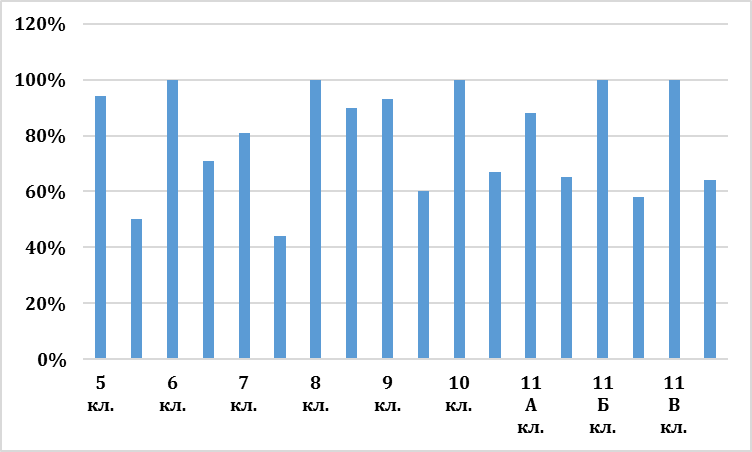       Наиболее типичные ошибки, допущенные обучающимися 5-11 классов.5 классАртикли.Открытый тип слога.Глагол to be.Множественное число.6 классПрилагательные.Правописание гласных.Модальные глаголы.Глагол to be.7 классИнфинитив.Прошедшее время.Вспомогательные глаголы.Предлоги.Местоимения.8 классПроизводные местоимения, личные местоимения.Абсолютная форма притяжательных местоимений.Модальные глаголы.9 классЛичные местоимения.Числительные.Глаголы was/were.10 классЛичные местоимения.Союзные слова.Прошедшее время.11 классПравильные и неправильные глаголы.Предлоги.Вспомогательные глаголы.Выводы:      В мониторинге уровня предметных достижений по английскому языку приняли участие 113 обучающихся 5-11 классов.      Уровень обученности составил 94%. 100% уровень обученности в 6, 8, 10, 11 Б, 11 В классах.      Уровень качества знаний в 5-11 классах составил 60%. Высокий уровень качества знаний в 5, 6, 8, 9, 10, 11 классах, что свидетельствует о сформированности устойчивых УУД у обучающихся по темам, изученным в первой четверти 2020-2021 учебного года.      6% обучающихся 5-11 классов получили неудовлетворительные отметки, правильно выполнив 1-2 задания предложенного теста, что убеждает в том, что отсутствуют какие-либо ЗУН по изученным темам.Рекомендации:Ахмадовой Э.Х., учителю английского языка, строить уроки согласно ФГОС, использовать современные технологии, что повысит уровень сформированности предметных достижений обучающихся.Индивидуализировать работу с обучающимися, получившими неудовлетворительные отметки по английскому языку.Классным руководителям информировать родителей (законных представителей) о результатах мониторинга предметных достижений по английскому языку обучающихся 5-11 классов.Заместитель директора по УВР:                       Абубакарова Ж.Ж.КлассВыпол-нялоПолучили отметкиПолучили отметкиПолучили отметкиПолучили отметкиУровень обучен.Уров. кач-ваФИО учителяКлассВыпол-няло«5»«4»«3»«2»Уровень обучен.Уров. кач-ваФИО учителя  5 163 5  7 134%    50%  Ахмадова Э.Х.   67142-100%71%716256381%44%810181-100%90%915545193%60%109333-100%67%11 А171104288%65%11 Б12255-100%58%11 В11254-100%64%11319/17%49/43%38/34%7/6%94%60%